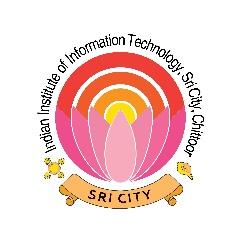 Indian Institute of Information Technology Sri City, Chittoor
(An Institute of National Importance under an Act of Parliament)   ____________________________________________________________________________Application FormPlease strike out whichever is not applicable.Please fill the form with your own handwriting in CAPITAL LETTERS Advt.Ref.No.IIITS/Recruitment/Staff/2022, dt June 2022Name of the post applied for: Software Engineer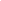 Part 1(General)Name in Full as per SSC Records : _________________________________________Name in Full : 		First Name	__________________________________Middle Name	__________________________________Last Name	__________________________________Place of birth (City, District and State):_______________, ________________, ______________Date of Birth	:_______________ Gender  :_________________Marital  Status:____________Nationality	:_______________________     Religion	:_______________________Community Category	:____________________  Sub-category(Sub-caste):_____________PWD			: VH_____________HH___________________OH________Father’s Name/Husband Name:______________________________________________Mother’s Name	:___________________________________________________________Permanent Address :________________________________________________________								  _________________________________________________________________________		____________________________________________PIN Code_____________________Address for communication :______________________________________________________________________________________________________________________________________________________________________PIN Code______________________Contact No.:___________________________________Email id :_____________________PAN Card No.:_______________________Aadhar card No.:__________________________Blood Group :____________________________________________________________________________________                     1Part-2(Qualification and Experience)Educational Qualifications in reverse chronological order   (Attach attested copies of Certificates and Mark Sheets)Technical qualifications through Diplomas and certificate programmes, if anyDetails of employment, if any in reverse chronological order (Attach separate sheets, if necessary).2Details of the completed modules/MIS in the recent past (details in separate sheets may be attached) Highlights of special modules developed  for Academic Institutions/Organisations etcAdditional information if any which you would like to mention in support of your suitability for the postIf appointed, how much time would you require to report for the duty?Referees (Two), with name designation and address :(These should be persons resident in India and holders of responsible position, and should be intimately acquainted with applicant’s character and work, but shall not be related to the applicant. Where the candidate has been in employment She/ he should either give her/his present or the most recent employer or immediate superior as a referee or produce a testimonial from him in regard to his/her fitness for the post for which she/he is an applicant. The referee’s names should include complete postal address including phone/mobile numbers and e-mail address)First Referee:	Name	:					     Position      :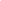 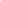 Address    :	Email ID     :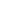 Phone No.:	Mobile No. :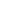 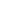 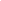 Second Referee:Name       :	Position     :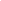 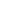 Address   :	Email ID    :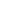 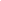 Phone No.:	Mobile No. :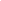 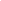 Did you previously apply for any post in this institute? If yes, provide particulars including outcome of application:Have you ever been discharged/ suspended from any position?: (Yes/ No)  If yes, provide particulars:Have you ever been convicted by any court of Law? : (Yes/ No)Have you any relation among the employee of IIIT Sri City Chittoor?: (Yes/ No) 		If yes, provide details:    3Details of enclosures: (attach separate sheets, if necessary). Candidates need to provide only the attested photocopies of certificates/marks card/Experience Certificates/ Salary certificates Address proof/Aadhar card/PAN card)1.	2.3.	4.5.	6.7.		8.9.	10.11.		12.DECLARATIONI hereby declare that I have carefully gone through the advertisement and recruitment rules and have understood it. I also hereby declare that I have carefully read and understood the instructions/notes contained in the above and that all the entries in this form are true to the best of my knowledge and belief. I also declare that I have not concealed any material information which may debar my candidature for the post applied for. In the event of suppression or distortion of any fact, like educational qualification or experience, made in this application form, I understand that I will be denied any employment in the Institute.Place………………………Date:__________________						Signature of the applicant(Please sign on all pages)    4      Examination PassedBoard/Duration of DegreeYear of% ofDiv.UniversityPassingMarksDiploma/Certificate PassedBoard/Duration of Course Year ofUniversityCompletion Regular/TemporaryPeriod ofPeriod ofScale of PayTotalEmolumentsName of thePostRegular/TemporaryEmploymentEmploymentScale of PayTotalEmolumentsName of thePostRegular/TemporaryScale of PayTotalEmolumentsOrganizationheldRegular/TemporaryScale of PayTotalEmolumentsOrganizationheldRegular/TemporaryFromToScale of PayTotalEmolumentsRegular/TemporaryFromToScale of PayTotalEmoluments